Les Pronoms Rélatifshttps://lovelearninglanguages.com/2020/01/23/level-b2-french-relative-pronoun-dont/As a question word, QUI means WHO. As a relative pronoun it can mean WHO or WHAT. QUI replaces the subject in the dependent clause.“QUI”replaces the subject of the dependent clause.Qui is always followed by a conjugated verb.EG :Mon frère a 20 ans. Il est à l’université.Mon frère qui a 20 ans est à l’université.Je téléphone à ma mère. Elle est en Louisiane.Je téléphone à ma mère qui est en Louisiane.QUE replaces the direct object in a dependent clause. A direct object answers the questions WHO or WHAT? after the verb.Many times the relative pronoun QUE will be followed by a subject or subject pronoun. Je fais rôtir le poulet. – I am roasting the chicken. Mon mari l’a acheté. – My husband bought it. Je fais rôtir le poulet que mon mari a acheté. – I am roasting    the chicken (that) my husband bought.Since QUE replaces a direct object, remember to make agreement with the past participle in gender and number. Je prépare les légumes. – I’m preparing the vegetables. Mon mari les a achetés. – My husband bought them. Je prépare les légumes que mon mari a achetés. – I’m preparing the vegetables that my husband bought.OÙAs a relative pronoun où indicates place as the English translation would suggest. However, it can also indicate a place in time.OÙ often means WHERE when used as a relative pronoun: La fromagerie est en ville - The cheese shop is in town.         j’ai acheté le camembert. – I bought the camembert.        La fromagerie où j’ai acheté le camembert est en ville.        OÙ as a relative pronoun can also refer to TIME:When où refers to time, it is translated as WHEN in English. When referring to time, we tend to use the word QUAND because it means WHEN. The problem is that QUAND is not a relative pronoun so you can’t use it as if it were. C’était le moment où… That was the time when… Il pleuvait le jour où nous sommes arrivés. – It was raining the day when we arrived.DONT replaces people or objects that come after DE. Here is an example of a person preceded by DE: Tu vois cette dame? – Do you see that lady? Je t’ai parlé de cette dame. – I spoke to you about that lady. C’est la dame dont je t’ai parlé. – That’s the lady I talked to you about. – That’s the lady of whom I spoke.J’ai besoin d’un couteau. – I need a knife.Le couteau est sur la table. – The knife is on the table.Le couteau dont j’ai besoin est sur               la table. – The knife that I need is on the table.C’est un joli jardin.  Je m’occupe de ce joli jardin. C’est le joli jardin dont je m’occupe.S’occuper de – to take care of Dont – Relative PronounPronom relatifThe relative pronoun dont replaces the preposition de plus a person or thing and serves as the object of a relative clause. If you’re unfamiliar with any of these concepts, please study the lessons before reading this one.Depending on the context, dont has a number of possible translations:from whichfrom whomincludingof whichof whomthatwhosewith Though the relative pronoun is required in French, it’s often optional in English and may be left out of the translation entirely.Par exemple…Since possession is indicated with de, dont can express it as well. When the thing possessed is a person, dont is equivalent to "whose"; when it’s inanimate, the best translation is often "with."Dont can also refer to members of a group:Share / Tweet / Pin Me!Voici la famille. Je parle de cette famille.Here’s the family. I’m talking about this family. Voici la famille dont je parle.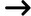 Here’s the family I’m talking about.J’ai peur d’une seule chose : le noir.I’m afraid of only one thing: the dark. Le noir est la seule chose dont j’ai peur.The dark is the only thing (that) I’m afraid of
The dark is the only thing of which I’m afraid.Je me méfie de lui.I’m suspicious of him. Tu connais l’homme dont je me méfie ?Do you know the man (whom) I’m suspicious of?
Do you know the man of whom I’m suspicious?Je connais un homme. La femme de cet homme est espionne.I know a man. This man’s wife is a spy. Je connais un homme dont la femme est espionne.I know a man whose wife is a spy.Je cherche une maison. La porte de la maison est jaune.I’m looking for a house. The house’s door is yellow. Je cherche la maison dont la porte est jaune.I’m looking for the house with a yellow door.J’ai beaucoup d’amis. Deux de mes amis sont poètes.I have a lot of friends. Two of my friends are poets. J’ai beaucoup d’amis, dont les deux sont poètes.I have a lot of friends, two of whom are poets.Certains films sont très marrants. Dîner de cons est un de ces films.Some movies are very funny. Dîner de cons is one of those movies. Certains films sont très marrants, dont Dîner de cons.Some movies are very funny, including Dîner de cons.